Орган издания Администрация Лапшихинского сельсоветаЛапшихинский вестникИНФОРМАЦИОННЫЙ ЛИСТ 25 июля 2022 г.  № 38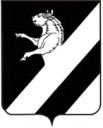 КРАСНОЯРСКИЙ  КРАЙ АЧИНСКИЙ  РАЙОН                                                                      АДМИНИСТРАЦИЯ ЛАПШИХИНСКОГО СЕЛЬСОВЕТАПОСТАНОВЛЕНИЕ25.07.2022 г.                                                                                                                                                                                        № 39-ПГОб утверждении отчета об исполнении бюджета Лапшихинского сельсовета за полугодие 2022 года             В соответствии с пунктом 5 статьи 264.2 Бюджетного кодекса Российской Федерации, руководствуюсь   статьями 14, 17, 29 Устава Лапшихинского сельсовета, ПОСТАНОВЛЯЮ:  Утвердить отчет об исполнении бюджета Лапшихинскогосельсовета  за полугодие 2022  года по доходам в сумме 3 828 771,29 рублей и по расходам в сумме 4 059 635,71 рублей согласно приложениям 1, 2, 3, 4, 5, 6.2. Контроль исполнения постановления оставляю за собой.             3. Постановление вступает в силу после официальногоопубликования в информационном листе «Лапшихинский вестник" и подлежит размещению на официальном сайте в сети «Интернет» по адресу:  http://lapshiha.ru/.Глава Лапшихинского сельсовета                                                      О.А. ШмырьСтепанова Елена Витальевна+7 (39151) 96 336Доходы Лапшихинского сельсовета на 2022 год за полугодие 2022г.Распределение бюджетных ассигнований по целевым статьям (муниципальным программам Лапшихинского сельсовета и непрограммным направлениям деятельности), группам и подгруппам видов расходов, разделам, подразделам классификации расходов бюджета Лапшихинского сельсовета на 2022 год за полугодие 2022г.Приложение 1к постановлению администрацииЛапшихинского сельсоветаот 25.07.2022  № 39-ПГ№ строкиКод классификации доходов бюджетаКод классификации доходов бюджетаКод классификации доходов бюджетаКод классификации доходов бюджетаКод классификации доходов бюджетаКод классификации доходов бюджетаКод классификации доходов бюджетаКод классификации доходов бюджетаНаименование кода классификации доходов бюджетаДоходы сельского бюджета 2022 годаУточненные доходы сельского бюджета 2022 годаИсполнение бюджета 2022 годаПроцент исполнения№ строкиКод классификации доходов бюджетаКод классификации доходов бюджетаКод классификации доходов бюджетаКод классификации доходов бюджетаКод классификации доходов бюджетаКод классификации доходов бюджетаКод классификации доходов бюджетаКод классификации доходов бюджетаНаименование кода классификации доходов бюджетаДоходы сельского бюджета 2022 годаУточненные доходы сельского бюджета 2022 годаИсполнение бюджета 2022 годаПроцент исполнения№ строкиКод классификации доходов бюджетаКод классификации доходов бюджетаКод классификации доходов бюджетаКод классификации доходов бюджетаКод классификации доходов бюджетаКод классификации доходов бюджетаКод классификации доходов бюджетаКод классификации доходов бюджетаНаименование кода классификации доходов бюджетаДоходы сельского бюджета 2022 годаУточненные доходы сельского бюджета 2022 годаИсполнение бюджета 2022 годаПроцент исполнения№ строкиКод главного администратораКод группыКод подгруппыКод статьиКод подстатьиКод элементаКод группы подвидаКод аналитической группы подвидаНаименование кода классификации доходов бюджетаДоходы сельского бюджета 2022 годаУточненные доходы сельского бюджета 2022 годаИсполнение бюджета 2022 годаПроцент исполнения№ строкиКод главного администратораКод группыКод подгруппыКод статьиКод подстатьиКод элементаКод группы подвидаКод аналитической группы подвидаНаименование кода классификации доходов бюджетаДоходы сельского бюджета 2022 годаУточненные доходы сельского бюджета 2022 годаИсполнение бюджета 2022 годаПроцент исполнения12345678910101213100010000000000000000НАЛОГОВЫЕ И НЕНАЛОГОВЫЕ ДОХОДЫ580 400,00580 400,00267 334,1846,1218210100000000000110НАЛОГИ НА ПРИБЫЛЬ, ДОХОДЫ101 600,00101 600,0053 934,0053,1318210102000010000110Налог на доходы физических лиц101 600,00101 600,0053 934,0053,1418210102010010000110Налог на доходы физический лиц с доходов, источником которых является налоговый агент,  за исключением доходов, в отношении которых исчисление и уплата налога осуществляется в соответствии со статьями 227, 2271 и 228 НК РФ101 300,00101 300,0053 934,0053,2518210102030010000110Налог на доходы физических лиц с доходов, полученных физическими лицами в соответствии со статьей 228 Налогового кодекса Российской Федерации300,00300,000,000,0600010300000000000000НАЛОГИ НА ТОВАРЫ (РАБОТЫ, УСЛУГИ), РЕАЛИЗУЕМЫЕ НА ТЕРРИТОРИИ РОССИЙСКОЙ ФЕДЕРАЦИИ231 800,00231 800,00125 506,5654,1710010302000010000110Акцизы по подакцизным товарам (продукции), производимым на территории Российской Федерации231 800,00231 800,00125 506,5654,1810010302230010000110Доходы от уплаты акцизов на дизельное топливо, подлежащие распределению между бюджетами субъектов Российской Федерации и местными бюджетами с учетом установленных дифференцированных нормативов отчислений в местные бюджеты104 800,00104 800,0061 777,0558,9910010302231010000110Доходы от уплаты акцизов на дизельное топливо, подлежащие распределению между бюджетами субъектов Российской Федерации и местными бюджетами с учетом установленных дифференцированных нормативов отчислений в местные бюджеты (по нормативам, установленным федеральным законом о федеральном бюджете в целях формирования дорожных фондов субъектов Российской Федерации)104 800,00104 800,0061 777,0558,91010010302240010000110Доходы от уплаты акцизов на моторные масла для дизельных и (или) карбюраторных (инжекторных двигателей, подлежащие распределению между бюджетами субъектов Российской Федерации и местными бюджетами с учетом установленных дифференцированных нормативов отчислений в местные бюджеты600,00600,00363,6760,61110010302241010000110Доходы от уплаты акцизов на моторные масла для дизельных и (или) карбюраторных (инжекторных) двигателей, подлежащие распределению между бюджетами субъектов Российской Федерации и местными бюджетами с учетом установленных дифференцированных нормативов отчислений в местные бюджеты (по нормативам, установленным федеральным законом о федеральном бюджете в целях формирования дорожных фондов субъектов Российской Федерации)600,00600,00363,6760,61210010302250010000110Доходы от уплаты акцизов на автомобильный бензин, подлежащие распределению между бюджетами субъектов Российской Федерации и местными бюджетами с учетом установленных дифференцированных нормативов отчислений в местные бюджеты139 500,00139 500,0071 163,1451,01310010302251010000110Доходы от уплаты акцизов на автомобильный бензин, подлежащие распределению между бюджетами субъектов Российской Федерации и местными бюджетами с учетом установленных дифференцированных нормативов отчислений в местные бюджеты (по нормативам, установленным федеральным законом о федеральном бюджете в целях формирования дорожных фондов субъектов Российской Федерации)139 500,00139 500,0071 163,1451,01410010302260010000110Доходы от уплаты акцизов на прямогонный бензин, подлежащие распределению между бюджетами субъектов Российской Федерации и местными бюджетами с учетом установленных дифференцированных нормативов отчислений в местные бюджеты-13 100,00-13 100,00-7 797,3059,51510010302261010000110Доходы от уплаты акцизов на прямогонный бензин, подлежащие распределению между бюджетами субъектов Российской Федерации и местными бюджетами с учетом установленных дифференцированных нормативов отчислений в местные бюджеты (по нормативам, установленным федеральным законом о федеральном бюджете в целях формирования дорожных фондов субъектов Российской Федерации)-13 100,00-13 100,00-7 797,3059,51600010600000000000000НАЛОГИ НА ИМУЩЕСТВО237 000,00237 000,0082 493,6234,81718210601000000000110Налог на имущество физических лиц21 400,0021 400,004 462,9520,91818210601030100000110Налог на имущество физических лиц, взимаемый по ставкам, применяемым к объектам  налогообложения, расположенным в границах поселений21 400,0021 400,004 462,9520,91918210600000000000110Земельный налог 215 600,00215 600,0078 030,6736,22018210606030000000110Земельный налог с организаций59 200,0059 200,0050 537,0085,42118210606033100000110Земельный налог с организаций, обладающих земельным участком, расположенным в границах сельских поселений 59 200,0059 200,0050 537,0085,42218210606040000000110Земельный налог с физических лиц156 400,00156 400,0027 493,6717,62318210606043100000110Земельный налог с физических лиц, обладающих земельным участком, расположенным в границах сельских поселений156 400,00156 400,0027 493,6717,62400011700000000000000ПРОЧИЕ НЕНАЛОГОВЫЕ ДОХОДЫ10 000,0010 000,005 400,0054,02581311714000000000150Средства самообложения граждан10 000,0010 000,005 400,0054,02681311714030100000150Средства самообложения граждан, зачисляемые в бюджет поселения10 000,0010 000,005 400,0054,02700020000000000000000БЕЗВОЗМЕЗДНЫЕ ПОСТУПЛЕНИЯ8 814 340,0013 136 549,913 561 437,1127,12800020200000000000000БЕЗВОЗМЕЗДНЫЕ ПОСТУПЛЕНИЯ ОТ ДРУГИХ БЮДЖЕТОВ БЮДЖЕТНОЙ СИСТЕМЫ РОССИЙСКОЙ ФЕДЕРАЦИИ8 814 340,0013 081 401,803 506 289,0026,82981320201000000000000Дотации бюджетам бюджетной системы Российской Федерации3 429 400,003 429 400,001 578 400,0046,03081320215001100000150Дотации бюджетам сельских поселений на выравнивание бюджетной обеспеченности из бюджета Российской Федерации                                                     556 800,00556 800,00278 400,0050,03181320216001100000150Дотации бюджетам сельских поселений на выравнивание бюджетной обеспеченности из бюджетов муниципальных районов                                   2 872 600,002 872 600,001 300 000,0045,33281320220000000000150Субсидии бюджетам бюджетной системы Российской Федерации (межбюджетные субсидии)0,003 787 600,000,000,03381320229999107509150Прочие субсидии бюджетам поселений (на капитальный ремонт и ремонт автомобильных дорог общего пользования местного значения за счет средств дорожного фонда Красноярского края)0,001 021 200,000,000,03481320229999107571150Прочие субсидии бюджетам сельских поселений (на финансирование расходов по капитальному ремонту, реконструкции находящихся в муниципальной собственности объектов коммунальной инфраструктуры, источников тепловой энергии и тепловых сетей, объектов электросетевого хозяйства и источников электрической энергии, а также на приобретение технологического оборудования, спецтехники для обеспечения функционирования систем теплоснабжения, электроснабжения, водоснабжения, водоотведения и очистки сточных вод)0,002 766 400,000,000,03581320203000000000000Субвенции бюджетам бюджетной системы Российской Федерации107 000,00105 132,0052 608,0050,03681320230024107514150Субвенции бюджетам сельских поселений на выполнение передаваемых полномочий субъектов Российской Федерации (на создание и обеспечение деятельности административных комиссий)2 500,002 582,001 248,0048,33781320235118100000150Субвенции на осуществление государственных полномочий по первичному воинскому учету на территориях, где отсутствуют военные комиссариаты104 500,00102 550,0051 360,0050,13881320204000000000000Иные межбюджетные трансферты5 277 940,005 759 269,801 875 281,0032,63981320240014108206150Межбюджетные трансферты, передаваемые бюджетам сельских поселений из бюджетов муниципальных районов на осуществление части полномочий по решению вопросов местного значения в соответствии с заключенными соглашениями (на содержание мест накопления твердых коммунальных отходов)0,00179 088,800,000,04081320249999102724150Прочие межбюджетные трансферты бюджетам сельских поселений (на частичную компенсацию расходов на повышение оплаты труда отдельным категориям работников бюджетной сферы)0,00175 630,000,000,04181320249999107388150Прочие межбюджетные трансферты бюджетам сельских поселений (на поддержку самообложения граждан для решения вопросов местного значения)0,0030 000,000,000,04281320249999107412150Иные межбюджетные трансферты бюджетам сельских поселений  (на обеспечение первичных мер пожарной безопасности)0,0040 900,0040 900,00100,04381320249999107555150Прочие межбюджетные трансферты на организацию и проведение акарицидных обработок мест массового отдыха населения0,0013 171,0013 171,00100,04481320249999107745150Прочие межбюджетные трансферты бюджетам сельских поселений (за содействие развитию налогового потенциала)0,008 940,008 940,00100,04581320249999108202150Прочие межбюджетные трансферты, передаваемые бюджетам сельских поселений  (на поддержку мер по обеспечению сбалансированности бюджетов поселений)4 397 500,004 431 100,001 450 000,0032,74681320249999108204150Прочие межбюджетные трансферты бюджетам поселений  на создание дорожных фондов155 900,00155 900,000,000,04781320249999108208150Прочие межбюджетные трансферты, передаваемые бюджетам сельских поселений  (на выполнение полномочий, переданных на уровень муниципального района)724 540,00724 540,00362 270,0050,04800021800000000000000ДОХОДЫ БЮДЖЕТОВ БЮДЖЕТНОЙ СИСТЕМЫ РОССИЙСКОЙ ФЕДЕРАЦИИ ОТ ВОЗВРАТА  ОСТАТКОВ СУБСИДИЙ, СУБВЕНЦИЙ И ИНЫХ МЕЖБЮДЖЕТНЫХ ТРАНСФЕРТОВ, ИМЕЮЩИХ ЦЕЛЕВОЕ НАЗНАЧЕНИЕ, ПРОШЛЫХ ЛЕТ0,0055 148,1155 148,11100,04981321860010100000150Доходы бюджетов сельских поселений от возврата остатков субсидий, субвенций и иных межбюджетных трансфертов, имеющих целевое назначение, прошлых лет из бюджетов муниципальных районов0,0055 148,1155 148,11100,0Всего доходовВсего доходовВсего доходовВсего доходовВсего доходовВсего доходовВсего доходовВсего доходовВсего доходовВсего доходов9 394 740,0013 716 949,913 828 771,2927,9Приложение 2к постановлению администрацииЛапшихинского сельсоветаот 25.07.2022  № 39-ПГРАСПРЕДЕЛЕНИЕ РАСХОДОВБЮДЖЕТА ЛАПШИХИНСКОГО СЕЛЬСОВЕТА ПО РАЗДЕЛАМ И ПОДРАЗДЕЛАМ   КЛАССИФИКАЦИИ РАСХОДОВ БЮДЖЕТОВРОССИЙСКОЙ ФЕДЕРАЦИИ   НА 2022 ГОД  за полугодие 2022г.№ строкиНаименование показателей бюджетной классификацииРаздел, подраздел Расходы сельского бюджета                   2022 годаУточненные расходы сельского бюджета                   2022 годаИсполнение бюджета                    2022 годаПроцент исполнения1234561ОБЩЕГОСУДАРСТВЕННЫЕ ВОПРОСЫ01006 508 424,006 821 315,002 872 971,3342,12Функционирование высшего должностного лица субъекта Российской  Федерации и муниципального образования0102940 040,00980 513,00436 337,4544,53Функционирование Правительства Российской Федерации, высших исполнительных органов государственной власти субъектов Российской Федерации, местных администраций 01044 811 478,005 052 654,002 065 667,8840,94Резервные фонды01115 400,005 400,000,05Другие общегосударственные вопросы0113751 506,00782 748,00370 966,0047,46НАЦИОНАЛЬНАЯ ОБОРОНА0200104 500,00102 550,0046 402,0045,27Мобилизационная и вневойсковая подготовка0203104 500,00102 550,0046 402,0045,28НАЦИОНАЛЬНАЯ БЕЗОПАСНОСТЬ И ПРАВООХРАНИТЕЛЬНАЯ ДЕЯТЕЛЬНОСТЬ03001 406 884,001 500 237,00720 812,4348,09Обеспечение пожарной безопасности03101 406 884,001 500 237,00720 812,4348,010НАЦИОНАЛЬНАЯ ЭКОНОМИКА0400487 700,001 635 397,290,000,011Дорожное хозяйство (дорожные фонды)0409487 700,001 635 397,290,000,012ЖИЛИЩНО-КОММУНАЛЬНОЕ ХОЗЯЙСТВО0500679 529,003 584 634,11335 307,009,413Жилищное хозяйство050130 000,0030 000,0020 000,0066,714Благоустройство0503649 529,00754 634,11315 307,0041,815Другие вопросы в области жилищно-коммунального хозяйства05050,002 800 000,000,000,016ОХРАНА ОКРУЖАЮЩЕЙ СРЕДЫ06000,00179 088,800,000,017Другие вопросы в области охраны окружающей среды06050,00179 088,800,000,018СОЦИАЛЬНАЯ ПОЛИТИКА1000213 703,00213 703,0084 142,9539,419Пенсионное обеспечение1001213 703,00213 703,0084 142,9539,4                    ВСЕГО                    ВСЕГО9 400 740,0014 036 925,204 059 635,7128,9Приложение 3к постановлению администрацииЛапшихинского сельсоветаот 25.07.2022  № 39-ПГВедомственная структура расходов бюджета Лапшихинского сельсоветана 2022 год за полугодие 2022г.№ п/пНаименование показателяКБККБККБККБККБК Расходы сельского бюджета                   2022 года Уточненные расходы сельского бюджета                   2022 годаИсполнение бюджета                    2022 годаПроцент исполнения№ п/пНаименование показателяКВСРРазделКФСРКЦСРКВР Расходы сельского бюджета                   2022 года Уточненные расходы сельского бюджета                   2022 годаИсполнение бюджета                    2022 годаПроцент исполнения12345678910111Администрация Лапшихинского сельсовета8139 400 740,0014 036 925,204 059 635,7128,92ОБЩЕГОСУДАРСТВЕННЫЕ ВОПРОСЫ813016 508 424,006 821 315,002 872 971,3342,13Функционирование высшего должностного лица субъекта Российской Федерации и муниципального образования813010102940 040,00980 513,00436 337,4544,54Непрограммные расходы Администрации Лапшихинского сельсовета8130101027200000000940 040,00980 513,00436 337,4544,55Функционирование администрации Лапшихинского сельсовета в рамках непрограммных расходов Администрации Лапшихинского сельсовета8130101027210000000940 040,00980 513,00436 337,4544,56Глава муниципального образования в рамках непрограммных расходов Администрации Лапшихинского сельсовета8130101027210090110940 040,00980 513,00436 337,4544,57Фонд оплаты труда государственных (муниципальных) органов8130101027210090110121721 997,00753 082,00342 087,1345,48Взносы по обязательному социальному страхованию на выплаты денежного содержания и иные выплаты работникам государственных (муниципальных) органов8130101027210090110129218 043,00227 431,0094 250,3241,49Функционирование Правительства Российской Федерации, высших исполнительных органов государственной власти субъектов Российской Федерации, местных администраций8130101044 811 478,005 052 654,002 065 667,8840,910Непрограммные расходы Администрации Лапшихинского сельсовета81301010472000000004 811 478,005 052 654,002 065 667,8840,911Функционирование администрации Лапшихинского сельсовета в рамках непрограммных расходов Администрации Лапшихинского сельсовета81301010472100000004 811 478,005 052 654,002 065 667,8840,912Расходы за счет средств краевого бюджета на частичную компенсацию расходов на повышение оплаты труда отдельным категориям работников бюджетной сферы в рамках непрограммных расходов Администрации Лапшихинского сельсовета81301010472100272400,00175 630,000,000,013Фонд оплаты труда государственных (муниципальных) органов81301010472100272401210,00110 970,000,000,014Взносы по обязательному социальному страхованию на выплаты денежного содержания и иные выплаты работникам государственных (муниципальных) органов81301010472100272401290,0064 660,000,000,015Руководство и управление в сфере установленных функций органов государственной власти в рамках непрограммных расходов Администрации Лапшихинского сельсовета81301010472100902103 114 287,003 042 654,001 317 276,6843,316Фонд оплаты труда государственных (муниципальных) органов81301010472100902101211 858 618,001 827 533,00833 123,9245,617Взносы по обязательному социальному страхованию на выплаты денежного содержания и иные выплаты работникам государственных (муниципальных) органов8130101047210090210129561 303,00520 755,00223 602,5042,918Прочая закупка товаров, работ и услуг8130101047210090210244436 366,00436 366,00139 140,2631,919Закупка энергетических ресурсов8130101047210090210247258 000,00258 000,00121 410,0047,120Расходы на оплату труда работников по охране, обслуживанию административныхъ зданий и водителей, в рамках непрограммных расходов администрации Лапшихинского сельсовета81301010472100902201 697 191,001 834 370,00748 391,2040,821Фонд оплаты труда государственных (муниципальных) органов81301010472100902201211 303 526,001 408 886,00580 600,0041,222Взносы по обязательному социальному страхованию на выплаты денежного содержания и иные выплаты работникам государственных (муниципальных) органов8130101047210090220129393 665,00425 484,00167 791,2039,423Резервные фонды8130101115 400,005 400,000,000,024Непрограммные расходы Администрации Лапшихинского сельсовета81301011172000000005 400,005 400,000,000,025Функционирование администрации Лапшихинского сельсовета в рамках непрограммных расходов Администрации Лапшихинского сельсовета81301011172100000005 400,005 400,000,000,026Резервные фонды органов местного самоуправления в рамках непрограммных расходов Администрации Лапшихинского сельсовета81301011172100911105 400,005 400,000,000,027Резервные средства81301011172100911108705 400,005 400,000,000,028Другие общегосударственные вопросы813010113751 506,00782 748,00370 966,0047,429Муниципальная программа "Содействие развитию органов местного самоуправления, реализация полномочий администрации Лапшихинского сельсовета"8130101130200000000736 040,00767 200,00369 270,0048,130Отдельные мероприятия муниципальной программы "Содействие развитию органов местного самоуправления, реализация полномочий администрации Лапшихинского сельсовета"8130101130290000000736 040,00767 200,00369 270,0048,131Межбюджетные трансферты на осуществление руководства и управления в сфере установленных функций органов местного самоуправления поселений, передаваемых на уровень района в рамках отдельных мероприятий муниципальной программы "Содействие развитию органов местного самоуправления, реализация полномочий администрации Лапшихинского сельсовета"8130101130290090280724 540,00755 700,00362 270,0047,932Иные межбюджетные трансферты8130101130290090280540724 540,00755 700,00362 270,0047,933Расходы на другие общегосударственные вопросы (проведение мероприятий по проведению дня победы и дня пожилого человека) в рамках отдельных мероприятий муниципальной программы "Содействие развитию органов местного самоуправления, реализация полномочий администрации Лапшихинского сельсовета"813010113029009121011 000,0011 000,007 000,0063,634Прочая закупка товаров, работ и услуг813010113029009121024411 000,0011 000,007 000,0063,635Расходы на другие общегосударственные вопросы (проведение мероприятий по противодействию коррупции ) в рамках отдельных мероприятий муниципальной программы "Содействие развитию органов местного самоуправления, реализация полномочий администрации Лапшихинского сельсовета "8130101130290091240500,00500,000,000,036Прочая закупка товаров, работ и услуг8130101130290091240244500,00500,000,000,037Муниципальная программа "Защита населения территории Лапшихинского сельсовета от чрезвычайных ситуаций природного и техногенного характера"81301011303000000002 500,002 500,000,000,038Подпрограмма "Профилактика терроризма и экстремизма, а также минимизация и (или) ликвидация последствий проявлений терроризма и экстремизма на территории Лапшихинского сельсовета" муниципальной программы "Защита населения территории Лапшихинского сельсовета от чрезвычайных ситуаций природного и техногенного характера" 81301011303200000002 500,002 500,000,000,039Расходы на профилактику терроризма и экстремизма, а также минимизация и (или) ликвидация последствий проявлений терроризма и экстремизма на территории Лапшихинского сельсовета в рамках подпрограммы "Профилактика терроризма и экстремизма, а также минимизация и (или) ликвидация последствий проявлений терроризма и экстремизма на территории Лапшихинского сельсовета" муниципальной программы "Защита населения территории Лапшихинского сельсовета от чрезвычайных ситуаций природного и техногенного характера" 81301011303200911702 500,002 500,000,000,040Прочая закупка товаров, работ и услуг81301011303200911702442 500,002 500,000,000,041Непрограммные расходы Администрации Лапшихинского сельсовета813010113720000000012 966,0013 048,001 696,0013,042Функционирование администрации Лапшихинского сельсовета в рамках непрограммных расходов Администрации Лапшихинского сельсовета813010113721000000012 966,0013 048,001 696,0013,043Осуществление государственных полномочий по составлению протоколов об административных правонарушениях в рамках непрограммных расходов Администрации Лапшихинского сельсовета81301011372100751402 500,002 582,001 248,0048,344Прочая закупка товаров, работ и услуг81301011372100751402442 500,002 582,001 248,0048,345Членские взносы в Совет муниципальных образований Красноярского края, в рамках непрограммных расходов администрации Лапшихинского сельсовета Ачинского района Красноярского края8130101137210090140466,00466,00448,0096,146Уплата иных платежей8130101137210090140853466,00466,00448,0096,147Осуществление расходов охраны окружающей среды в рамках непрограммных расходов Администрации Лапшихинского сельсовета813010113721009119010 000,0010 000,000,000,048Уплата иных платежей813010113721009119085310 000,0010 000,000,000,049НАЦИОНАЛЬНАЯ ОБОРОНА81302104 500,00102 550,0046 402,0045,250Мобилизационная и вневойсковая подготовка813020203104 500,00102 550,0046 402,0045,251Непрограммные расходы Администрации Лапшихинского сельсовета8130202037200000000104 500,00102 550,0046 402,0045,252Функционирование администрации Лапшихинского сельсовета в рамках непрограммных расходов Администрации Лапшихинского сельсовета8130202037210000000104 500,00102 550,0046 402,0045,253Осуществление первичного воинского учета на территориях, где отсутствуют военные комиссариаты в рамках непрограммных расходов Администрации Лапшихинского сельсовета8130202037210051180104 500,00102 550,0046 402,0045,254Фонд оплаты труда государственных (муниципальных) органов813020203721005118012167 588,0067 588,0031 160,0046,155Взносы по обязательному социальному страхованию на выплаты денежного содержания и иные выплаты работникам государственных (муниципальных) органов813020203721005118012920 412,0020 412,008 505,0041,756Прочая закупка товаров, работ и услуг813020203721005118024416 500,0014 550,006 737,0046,357НАЦИОНАЛЬНАЯ БЕЗОПАСНОСТЬ И ПРАВООХРАНИТЕЛЬНАЯ ДЕЯТЕЛЬНОСТЬ813031 406 884,001 500 237,00720 812,4348,058Обеспечение пожарной безопасности8130303101 406 884,001 500 237,00720 812,4348,059Муниципальная программа "Защита населения территории Лапшихинского сельсовета от чрезвычайных ситуаций природного и техногенного характера"81303031003000000001 406 884,001 500 237,00720 812,4348,060Подпрограмма "Обеспечение первичных мер пожарной безопасности на территории Лапшихинского сельсовета" муниципальной программы "Защита населения территории Лапшихинского сельсовета от чрезвычайных ситуаций природного и техногенного характера"81303031003100000001 406 884,001 500 237,00720 812,4348,061Расходы за счет средств краевого иного межбюджетного трансферта  на обеспечение первичных мер пожарной безопасности в рамках подпрограммы "Обеспечение первичных мер пожарной безопасности на территории Лапшихинского сельсовета" муниципальной программы "Защита населения территории Лапшихинского сельсовета от чрезвычайных ситуаций природного и техногенного характера"81303031003100741200,0040 900,0040 900,00100,062Прочая закупка товаров, работ и услуг81303031003100741202440,0040 900,0040 900,00100,063Мероприятия по обеспечению первичных мер пожарной безопасности в рамках подпрограммы "Обеспечение первичных мер пожарной безопасности на территории Лапшихинского сельсовета" муниципальной программы "Защита населения территории Лапшихинского сельсовета от чрезвычайных ситуаций природного и техногенного характера"81303031003100931101 306 884,001 357 183,00677 758,4349,964Фонд оплаты труда государственных (муниципальных) органов8130303100310093110121491 232,00529 864,00169 205,9331,965Взносы по обязательному социальному страхованию на выплаты денежного содержания и иные выплаты работникам государственных (муниципальных) органов8130303100310093110129148 352,00160 019,0048 684,2130,466Прочая закупка товаров, работ и услуг8130303100310093110244151 300,00151 300,0049 238,4032,567Закупка энергетических ресурсов8130303100310093110247516 000,00516 000,00410 629,8979,668Опашка территорий сельсовета в рамках подпрограммы "Обеспечение первичных мер пожарной безопасности на территории Лапшихинского сельсовета" муниципальной программы "Защита населения территории Лапшихинского сельсовета от чрезвычайных ситуаций природного и техногенного характера"8130303100310093130100 000,00100 000,000,000,069Прочая закупка товаров, работ и услуг8130303100310093130244100 000,00100 000,000,000,070Софинансирование за счет средств поселения расходов на обеспечение первичных мер пожарной безопасности в рамках подпрограммы "Обеспечение первичных мер пожарной безопасности на территории Лапшихинского сельсовета" муниципальной программы "Защита населения территории Лапшихинского сельсовета от чрезвычайных ситуаций природного и техногенного характера"81303031003100S41200,002 154,002 154,00100,071Прочая закупка товаров, работ и услуг81303031003100S41202440,002 154,002 154,00100,072НАЦИОНАЛЬНАЯ ЭКОНОМИКА81304487 700,001 635 397,290,000,073Дорожное хозяйство (дорожные фонды)813040409487 700,001 635 397,290,000,074Муниципальная программа "Организация комплексного благоустройства территории Лапшихинского сельсовета"8130404090100000000487 700,001 635 397,290,000,075Подпрограмма "Обеспечение сохранности и модернизации внутрипоселенческих дорог Лапшихинского сельсовета" муниципальной программы "Организация комплексного благоустройства территории Лапшихинского сельсовета"8130404090110000000487 700,001 635 397,290,000,076Расходы за счет средств краевой субсидии на капитальный ремонт и ремонт автомобильных дорог общего пользования местного значения за счет средств дорожного фонда Красноярского края в рамках подпрограммы "Обеспечение сохранности и модернизации внутрипоселенческих дорог Лапшихинского сельсовета" муниципальной программы "Организация комплексного благоустройства территории Лапшихинского сельсовета"81304040901100750900,001 021 200,000,000,077Прочая закупка товаров, работ и услуг81304040901100750902441 021 200,000,000,078Расходы на содержание дорог за счет средств муниципального района, в рамках подпрограммы "Обеспечение сохранности и модернизации внутрипоселенческих дорог Лапшихинского сельсовета" муниципальной программы "Организация комплексного благоустройства на территории Лапшихинского сельсовета"8130404090110082040155 900,00155 900,000,000,079Прочая закупка товаров, работ и услуг8130404090110082040244155 900,00155 900,000,000,080Расходы на осуществление мероприятий по содержанию сети внутрипоселковых дорог общего пользования в рамках подпрограммы "Обеспечение сохранности и модернизации внутрипоселенческих дорог Лапшихинского сельсовета" муниципальной программы "Организация комплексного благоустройства на территории Лапшихинского сельсовета"8130404090110094090231 800,00219 212,000,000,081Прочая закупка товаров, работ и услуг8130404090110094090244231 800,00219 212,000,000,082Расходы на осуществление мероприятий по содержанию сети внутрипоселковых дорог общего пользования в рамках подпрограммы "Обеспечение содержания, сохранности и модернизации внутрипоселенческих дорог Лапшихинского сельсовета" муниципальной программы "Организация комплексного благоустройства на территории Лапшихинского сельсовета"8130404090110094100100 000,00226 497,290,000,083Прочая закупка товаров, работ и услуг8130404090110094100244100 000,00226 497,290,000,084Софинансирование на капитальный ремонт и ремонт автомобильных дорог общего пользования местного значения за счет средств дорожного фонда Красноярского края в рамках подпрограммы "Обеспечение сохранности и модернизации внутрипоселенческих дорог Лапшихинского сельсовета" муниципальной программы "Организация комплексного благоустройства территории Лапшихинского сельсовета"81304040901100S50900,0012 588,000,000,085Прочая закупка товаров, работ и услуг81304040901100S50902440,0012 588,000,000,086ЖИЛИЩНО-КОММУНАЛЬНОЕ ХОЗЯЙСТВО81305679 529,003 584 634,11335 307,009,487Жилищное хозяйство81305050130 000,0030 000,0020 000,0066,788Муниципальная программа "Организация комплексного благоустройства территории Лапшихинского сельсовета"813050501010000000030 000,0030 000,0020 000,0066,789Подпрограмма "Повышение уровня внутреннего благоустройства территории населенных пунктов Лапшихинского сельсовета" муниципальной программы "Организация комплексного благоустройства территории Лапшихинского сельсовета"813050501013000000030 000,0030 000,0020 000,0066,790Мероприятия по поддержке муниципального жилищного фонда в рамках подпрограммы "Повышение уровня внутреннего благоустройства территории населенных пунктов Лапшихинского сельсовета" муниципальной программы "Организация комплексного благоустройства территории Лапшихинского сельсовета"8130505010130095110 30 000,0030 000,0020 000,0066,791Прочая закупка товаров, работ и услуг8130505010130095110 24430 000,0030 000,0020 000,0066,792Благоустройство813050503649 529,00754 634,11315 307,0041,893Муниципальная программа "Организация комплексного благоустройства территории Лапшихинского сельсовета"8130505030100000000649 529,00754 634,11315 307,0041,894Подпрограмма "Содержание уличного освещения на территории сельсовета" муниципальной программы "Организация комплексного благоустройства территории Лапшихинского сельсовета"8130505030120000000405 000,00435 000,00193 592,0044,595Расходы за счет средств иного межбюджетного трансферта краевого бюджета на поддержку самооблажения граждан для решения вопросов местного значения в рамках подпрограммы "Содержание уличного освещения на территории сельсовета" муниципальной программы "Организация комплексного благоустройства территории Лапшихинского сельсовета"81305050301200738800,0030 000,000,000,096Прочая закупка товаров, работ и услуг81305050301200738802440,0030 000,000,000,097Расходы на содержание уличного освещения в рамках подпрограммы "Содержание уличного освещения на территории сельсовета" муниципальной программы "Организация комплексного благоустройства территории Лапшихинского сельсовета"8130505030120095310405 000,00405 000,00193 592,0047,898Прочая закупка товаров, работ и услуг813050503012009531024420 000,0020 000,0015 092,0075,599Закупка энергетических ресурсов8130505030120095310247385 000,00385 000,00178 500,0046,4100Подпрограмма "Повышение уровня внутреннего благоустройства территории населенных пунктов Лапшихинского сельсовета" муниципальной программы "Организация комплексного благоустройства территории Лапшихинского сельсовета"8130505030130000000244 529,00319 634,11121 715,0038,1101Расходы за счет средств краевой субсидии на организацию и проведение акарицидных обработок мест массового отдыха населения в рамках подпрограммы "Повышение уровня внутреннего благоустройства территории населенных пунктов Лапшихинского сельсовета" муниципальной программы "Организация комплексного благоустройства территории Лапшихинского сельсовета"81305050301300755500,0013 171,0013 171,00100,0102Прочая закупка товаров, работ и услуг81305050301300755502440,0013 171,0013 171,00100,0103Расходы за счет прочих межбюджетных трансфертов бюджетам поселений за содействие развитию налогового потенциала в рамках подпрограммы "Повышение уровня внутреннего благоустройства территории населенных пунктов Лапшихинского сельсовета" муниципальной программы "Организация комплексного благоустройства территории Лапшихинского сельсовета"81305050301300774500,008 940,000,000,0104Прочая закупка товаров, работ и услуг81305050301300774502440,008 940,000,000,0105Расходы на вывозку твердых бытовых отходов в рамках подпрограммы "Повышение уровня внутреннего благоустройства территории населенных пунктов Лапшихинского сельсовета" муниципальной программы "Организация комплексного благоустройства территории Лапшихинского сельсовета"813050503013009532060 000,0060 000,0025 000,0041,7106Прочая закупка товаров, работ и услуг813050503013009532024460 000,0060 000,0025 000,0041,7107Расходы по благоустройству территории в рамках подпрограммы "Повышение уровня внутреннего благоустройства территории населенных пунктов сельсовета" муниципальной программы "Организация комплексного благоустройства территории Лапшихинского сельсовета "8130505030130095350134 529,00187 523,1183 544,0044,6108Прочая закупка товаров, работ и услуг8130505030130095350244134 529,00187 523,1183 544,0044,6109Софинансирование расходов за счет средств поселения на выполнение работ по сохранению объектов культурного наследия, находящихся в собственности муниципальных образований Красноярского края, увековечивающих память погибших в годы Великой Отечественной войны, в рамках подпрограммы "Повышение уровня внутреннего благоустройства территории населенных пунктов Лапшихинского сельсовета" муниципальной программы "Организация комплексного благоустройства территории Лапшихинского сельсовета"81305050301300S448050 000,0050 000,000,000,0110Прочая закупка товаров, работ и услуг81305050301300S448024450 000,0050 000,000,000,0111Другие вопросы в области жилищно-коммунального хозяйства8130505050,002 800 000,000,000,0112Муниципальная программа "Содействие развитию органов местного самоуправления, реализация полномочий администрации Лапшихинского сельсовета"81305050502000000000,002 800 000,000,000,0113Отдельные мероприятия муниципальной программы "Содействие развитию органов местного самоуправления, реализация полномочий администрации Лапшихинского сельсовета"81305050502900000000,002 800 000,000,000,0114Межбюджетные трансферты на осуществление полномочий поселений на финансирование расходов по капитальному ремонту, реконструкции находящихся в муниципальной собственности объектов коммунальной инфраструктуры, источников тепловой энергии и тепловых сетей, объектов электросетевого хозяйства и источников электрической энергии, а также на приобретение технологического оборудования, спецтехники для обеспечения функционирования систем теплоснабжения, электроснабжения, водоснабжения, водоотведения и очистки сточных водв сфере установленных функций органов местного самоуправления поселений, передаваемых на уровень района в рамках отдельных мероприятий муниципальной программы "Содействие развитию органов местного самоуправления, реализация полномочий администрации Лапшихинского сельсовета"81305050502900757100,002 800 000,000,000,0115Иные межбюджетные трансферты81305050502900757105400,002 800 000,000,000,0116ОХРАНА ОКРУЖАЮЩЕЙ СРЕДЫ813060,00179 088,800,000,0117Другие вопросы в области охраны окружающей среды8130606050,00179 088,800,000,0118Муниципальная программа "Организация комплексного благоустройства территории Лапшихинского сельсовета"81306060501000000000,00179 088,800,000,0119Подпрограмма "Повышение уровня внутреннего благоустройства территории населенных пунктов Лапшихинского сельсовета" муниципальной программы "Организация комплексного благоустройства территории Лапшихинского сельсовета"81306060501300000000,00179 088,800,000,0120Расходы на содержание мест накопления твердых коммунальных отходов, в рамках подпрограммы "Повышение уровня внутреннего благоустройства территории населенных пунктов Лапшихинского сельсовета" муниципальной программы "Организация комплексного благоустройства территории Лапшихинского сельсовета"81306060501300820600,00179 088,800,000,0121Прочая закупка товаров, работ и услуг81306060501300820602440,00179 088,800,000,0122СОЦИАЛЬНАЯ ПОЛИТИКА81310213 703,00213 703,0084 142,9539,4123Пенсионное обеспечение813101001213 703,00213 703,0084 142,9539,4124Муниципальная программа "Содействие развитию органов местного самоуправления, реализация полномочий администрации Лапшихинского сельсовета"8131010010200000000213 703,00213 703,0084 142,9539,4125Отдельные мероприятия муниципальной программы "Содействие развитию органов местного самоуправления, реализация полномочий администрации Лапшихинского сельсовета"8131010010290000000213 703,00213 703,0084 142,9539,4126Доплаты к пенсиям муниципальных служащих в рамках отдельных мероприятий муниципальной программы "Содействие развитию органов местного самоуправления, реализация полномочий администрации Лапшихинского сельсовета"8131010010290091000213 703,00213 703,0084 142,9539,4127Иные пенсии, социальные доплаты к пенсиям8131010010290091000312213 703,00213 703,0084 142,9539,4128ВСЕГО:9 400 740,0014 036 925,204 059 635,7128,9Приложение 4к постановлению администрацииЛапшихинского сельсоветаот 25.07.2022  № 39-ПГ№ п/пНаименование показателяКБККБККБККБКРасходы сельского бюджета                   2022 года Уточненные расходы сельского бюджета                   2022 годаРасходы сельского бюджета                   2022 годаПроцент исполнения№ п/пНаименование показателяКЦСРКВРРазделКФСРРасходы сельского бюджета                   2022 года Уточненные расходы сельского бюджета                   2022 годаРасходы сельского бюджета                   2022 годаПроцент исполнения123456789101Муниципальная программа "Организация комплексного благоустройства территории Лапшихинского сельсовета"01000000001 167 229,002 599 120,20335 307,0012,92Подпрограмма "Обеспечение сохранности и модернизации внутрипоселенческих дорог Лапшихинского сельсовета" муниципальной программы "Организация комплексного благоустройства территории Лапшихинского сельсовета"0110000000487 700,001 635 397,290,000,03Расходы за счет средств краевой субсидии на капитальный ремонт и ремонт автомобильных дорог общего пользования местного значения за счет средств дорожного фонда Красноярского края в рамках подпрограммы "Обеспечение сохранности и модернизации внутрипоселенческих дорог Лапшихинского сельсовета" муниципальной программы "Организация комплексного благоустройства территории Лапшихинского сельсовета"01100750900,001 021 200,000,000,04Прочая закупка товаров, работ и услуг01100750902440,001 021 200,000,000,05НАЦИОНАЛЬНАЯ ЭКОНОМИКА01100750902440404000,001 021 200,000,000,06Дорожное хозяйство (дорожные фонды)01100750902440404090,001 021 200,000,000,07Расходы на содержание дорог за счет средств муниципального района, в рамках подпрограммы "Обеспечение сохранности и модернизации внутрипоселенческих дорог Лапшихинского сельсовета" муниципальной программы "Организация комплексного благоустройства на территории Лапшихинского сельсовета"0110082040155 900,00155 900,000,000,08Прочая закупка товаров, работ и услуг0110082040244155 900,00155 900,000,000,09НАЦИОНАЛЬНАЯ ЭКОНОМИКА0110082040244040400155 900,00155 900,000,000,010Дорожное хозяйство (дорожные фонды)0110082040244040409155 900,00155 900,000,000,011Расходы на содержание внутрипоселенческих дорог за счет средств поселения в рамках подпрограммы "Обеспечение сохранности и модернизации внутрипоселенческих дорог Лапшихинского сельсовета" муниципальной программы" Организация комплексного благоустройства территории Лапшихинского сельсовета"0110094090231 800,00219 212,000,000,012Прочая закупка товаров, работ и услуг0110094090244231 800,00219 212,000,000,013НАЦИОНАЛЬНАЯ ЭКОНОМИКА0110094090244040400231 800,00219 212,000,000,014Дорожное хозяйство (дорожные фонды)0110094090244040409231 800,00219 212,000,000,015Расходы на осуществление мероприятий по содержанию сети внутрипоселковых дорог общего пользования в рамках подпрограммы "Обеспечение сохранности и модернизации внутрипоселенческих дорог Лапшихинского сельсовета" муниципальной программы "Организация комплексного благоустройства на территории Лапшихинского сельсовета"0110094100100 000,00226 497,290,000,016Прочая закупка товаров, работ и услуг0110094100244100 000,00226 497,290,000,017НАЦИОНАЛЬНАЯ ЭКОНОМИКА0110094100244040400100 000,00226 497,290,000,018Дорожное хозяйство (дорожные фонды)0110094100244040409100 000,00226 497,290,000,019Софинансирование на капитальный ремонт и ремонт автомобильных дорог общего пользования местного значения за счет средств дорожного фонда Красноярского края в рамках подпрограммы "Обеспечение сохранности и модернизации внутрипоселенческих дорог Лапшихинского сельсовета" муниципальной программы "Организация комплексного благоустройства территории Лапшихинского сельсовета"01100S50900,0012 588,000,000,020Прочая закупка товаров, работ и услуг01100S50902440,0012 588,000,000,021НАЦИОНАЛЬНАЯ ЭКОНОМИКА01100S50902440404000,0012 588,000,000,022Дорожное хозяйство (дорожные фонды)01100S50902440404090,0012 588,000,000,023Подпрограмма "Содержание уличного освещения на территории сельсовета" муниципальной программы "Организация комплексного благоустройства территории Лапшихинского сельсовета"0120000000405 000,00435 000,00193 592,0044,524Расходы за счет средств иного межбюджетного трансферта краевого бюджета на поддержку самооблажения граждан для решения вопросов местного значения в рамках подпрограммы "Содержание уличного освещения на территории сельсовета" муниципальной программы "Организация комплексного благоустройства территории Лапшихинского сельсовета"01200738800,0030 000,000,000,025Прочая закупка товаров, работ и услуг01200738802440,0030 000,000,000,026ЖИЛИЩНО-КОММУНАЛЬНОЕ ХОЗЯЙСТВО01200738802440505000,0030 000,000,000,027Благоустройство01200738802440505030,0030 000,000,000,028Расходы на содержание уличного освещения в рамках подпрограммы "Содержание уличного освещения на территории сельсовета" муниципальной программы "Организация комплексного благоустройства территории Лапшихинского сельсовета"0120095310405 000,00405 000,00193 592,0047,829Прочая закупка товаров, работ и услуг012009531024420 000,0020 000,0015 092,0075,530ЖИЛИЩНО-КОММУНАЛЬНОЕ ХОЗЯЙСТВО012009531024405050020 000,0020 000,0015 092,0075,531Благоустройство012009531024405050320 000,0020 000,0015 092,0075,532Закупка энергетических ресурсов0120095310247385 000,00385 000,00178 500,0046,433ЖИЛИЩНО-КОММУНАЛЬНОЕ ХОЗЯЙСТВО0120095310247050500385 000,00385 000,00178 500,0046,434Благоустройство0120095310247050503385 000,00385 000,00178 500,0046,435Подпрограмма "Повышение уровня внутреннего благоустройства территории населенных пунктов Лапшихинского сельсовета" муниципальной программы "Организация комплексного благоустройства территории Лапшихинского сельсовета"0130000000274 529,00528 722,91141 715,0026,836Расходы за счет средств краевой субсидии на организацию и проведение акарицидных обработок мест массового отдыха населения в рамках подпрограммы "Повышение уровня внутреннего благоустройства территории населенных пунктов Лапшихинского сельсовета" муниципальной программы "Организация комплексного благоустройства территории Лапшихинского сельсовета"01300755500,0013 171,0013 171,00100,037Прочая закупка товаров, работ и услуг01300755502440,0013 171,0013 171,00100,038ЖИЛИЩНО-КОММУНАЛЬНОЕ ХОЗЯЙСТВО01300755502440505000,0013 171,0013 171,00100,039Благоустройство01300755502440505030,0013 171,0013 171,00100,040Расходы за счет прочих межбюджетных трансфертов бюджетам поселений за содействие развитию налогового потенциала в рамках подпрограммы "Повышение уровня внутреннего благоустройства территории населенных пунктов Лапшихинского сельсовета" муниципальной программы "Организация комплексного благоустройства территории Лапшихинского сельсовета"01300774500,008 940,000,000,041Прочая закупка товаров, работ и услуг01300774502440,008 940,000,000,042ЖИЛИЩНО-КОММУНАЛЬНОЕ ХОЗЯЙСТВО01300774502440505000,008 940,000,000,043Благоустройство01300774502440505030,008 940,000,000,044Расходы на содержание мест накопления твердых коммунальных отходов, в рамках подпрограммы "Повышение уровня внутреннего благоустройства территории населенных пунктов Лапшихинского сельсовета" муниципальной программы "Организация комплексного благоустройства территории Лапшихинского сельсовета"01300820600,00179 088,800,000,045Прочая закупка товаров, работ и услуг01300820602440,00179 088,800,000,046ОХРАНА ОКРУЖАЮЩЕЙ СРЕДЫ01300820602440606000,00179 088,800,000,047Другие вопросы в области охраны окружающей среды01300820602440606050,00179 088,800,000,048Мероприятия по поддержке муниципального жилищного фонда в рамках подпрограммы "Повышение уровня внутреннего благоустройства территории населенных пунктов Лапшихинского сельсовета" муниципальной программы "Организация комплексного благоустройства территории Лапшихинского сельсовета"013009511030 000,0030 000,0020 000,0066,749Прочая закупка товаров, работ и услуг013009511024430 000,0030 000,0020 000,0066,750ЖИЛИЩНО-КОММУНАЛЬНОЕ ХОЗЯЙСТВО013009511024405050030 000,0030 000,0020 000,0066,751Жилищное хозяйство013009511024405050130 000,0030 000,0020 000,0066,752Расходы на вывозку твердых бытовых отходов в рамках подпрограммы "Повышение уровня внутреннего благоустройства территории населенных пунктов Лапшихинского сельсовета" муниципальной программы "Организация комплексного благоустройства территории Лапшихинского сельсовета"013009532060 000,0060 000,0025 000,0041,753Прочая закупка товаров, работ и услуг013009532024460 000,0060 000,0025 000,0041,754ЖИЛИЩНО-КОММУНАЛЬНОЕ ХОЗЯЙСТВО013009532024405050060 000,0060 000,0025 000,0041,755Благоустройство013009532024405050360 000,0060 000,0025 000,0041,756Расходы по благоустройству территории в рамках подпрограммы "Повышение уровня внутреннего благоустройства территории населенных пунктов сельсовета" муниципальной программы "Организация комплексного благоустройства территории Лапшихинского сельсовета "0130095350134 529,00187 523,1183 544,0044,657Прочая закупка товаров, работ и услуг0130095350244134 529,00187 523,1183 544,0044,658ЖИЛИЩНО-КОММУНАЛЬНОЕ ХОЗЯЙСТВО0130095350244050500134 529,00187 523,1183 544,0044,659Благоустройство0130095350244050503134 529,00187 523,1183 544,0044,660Софинансирование расходов за счет средств поселения на выполнение работ по сохранению объектов культурного наследия, находящихся в собственности муниципальных образований Красноярского края, увековечивающих память погибших в годы Великой Отечественной войны, в рамках подпрограммы "Повышение уровня внутреннего благоустройства территории населенных пунктов Лапшихинского сельсовета" муниципальной программы "Организация комплексного благоустройства территории Лапшихинского сельсовета"01300S448050 000,0050 000,000,000,061Прочая закупка товаров, работ и услуг01300S448024450 000,0050 000,000,000,062ЖИЛИЩНО-КОММУНАЛЬНОЕ ХОЗЯЙСТВО01300S448024405050050 000,0050 000,000,000,063Благоустройство01300S448024405050350 000,0050 000,000,000,064Муниципальная программа "Содействие развитию органов местного самоуправления, реализация полномочий администрации Лапшихинского сельсовета"0200000000949 743,003 780 903,00453 412,9512,065Отдельные мероприятия муниципальной программы "Содействие развитию органов местного самоуправления, реализация полномочий администрации Лапшихинского сельсовета"0290000000949 743,003 780 903,00453 412,9512,066Межбюджетные трансферты на осуществление полномочий поселений на финансирование расходов по капитальному ремонту, реконструкции находящихся в муниципальной собственности объектов коммунальной инфраструктуры, источников тепловой энергии и тепловых сетей, объектов электросетевого хозяйства и источников электрической энергии, а также на приобретение технологического оборудования, спецтехники для обеспечения функционирования систем теплоснабжения, электроснабжения, водоснабжения, водоотведения и очистки сточных водв сфере установленных функций органов местного самоуправления поселений, передаваемых на уровень района в рамках отдельных мероприятий муниципальной программы "Содействие развитию органов местного самоуправления, реализация полномочий администрации Лапшихинского сельсовета"02900757100,002 800 000,000,000,067Иные межбюджетные трансферты02900757105400,002 800 000,000,000,068ЖИЛИЩНО-КОММУНАЛЬНОЕ ХОЗЯЙСТВО02900757105400505000,002 800 000,000,000,069Другие вопросы в области жилищно-коммунального хозяйства02900757105400505050,002 800 000,000,000,070Межбюджетные трансферты на осуществление руководства и управления в сфере установленных функций органов местного самоуправления поселений, передаваемых на уровень района в рамках отдельных мероприятий муниципальной программы "Содействие развитию органов местного самоуправления, реализация полномочий администрации Лапшихинского сельсовета"0290090280724 540,00755 700,00362 270,0047,971Иные межбюджетные трансферты0290090280540724 540,00755 700,00362 270,0047,972ОБЩЕГОСУДАРСТВЕННЫЕ ВОПРОСЫ0290090280540010100724 540,00755 700,00362 270,0047,973Другие общегосударственные вопросы0290090280540010113724 540,00755 700,00362 270,0047,974Доплаты к пенсиям муниципальных служащих в рамках отдельных мероприятий муниципальной программы "Содействие развитию органов местного самоуправления, реализация полномочий администрации Лапшихинского сельсовета"0290091000213 703,00213 703,0084 142,9539,475Иные пенсии, социальные доплаты к пенсиям0290091000312213 703,00213 703,0084 142,9539,476СОЦИАЛЬНАЯ ПОЛИТИКА0290091000312101000213 703,00213 703,0084 142,9539,477Пенсионное обеспечение0290091000312101001213 703,00213 703,0084 142,9539,478Расходы на другие общегосударственные вопросы (проведение мероприятий по проведению дня победы и дня пожилого человека) в рамках отдельных мероприятий муниципальной программы "Содействие развитию органов местного самоуправления, реализация полномочий администрации Лапшихинского сельсовета"029009121011 000,0011 000,007 000,0063,679Прочая закупка товаров, работ и услуг029009121024411 000,0011 000,007 000,0063,680ОБЩЕГОСУДАРСТВЕННЫЕ ВОПРОСЫ029009121024401010011 000,0011 000,007 000,0063,681Другие общегосударственные вопросы029009121024401011311 000,0011 000,007 000,0063,682Расходы на другие общегосударственные вопросы (проведение мероприятий по противодействию коррупции ) в рамках отдельных мероприятий муниципальной программы "Содействие развитию органов местного самоуправления, реализация полномочий администрации Лапшихинского сельсовета "0290091240500,00500,000,000,083Прочая закупка товаров, работ и услуг0290091240244500,00500,000,000,084ОБЩЕГОСУДАРСТВЕННЫЕ ВОПРОСЫ0290091240244010100500,00500,000,000,085Другие общегосударственные вопросы0290091240244010113500,00500,000,000,086Муниципальная программа "Защита населения территории Лапшихинского сельсовета от чрезвычайных ситуаций природного и техногенного характера"03000000001 409 384,001 502 737,00720 812,4348,087Подпрограмма "Обеспечение первичных мер пожарной безопасности на территории Лапшихинского сельсовета" муниципальной программы "Защита населения территории Лапшихинского сельсовета от чрезвычайных ситуаций природного и техногенного характера"03100000001 406 884,001 500 237,00720 812,4348,088Расходы за счет средств краевого иного межбюджетного трансферта  на обеспечение первичных мер пожарной безопасности в рамках подпрограммы "Обеспечение первичных мер пожарной безопасности на территории Лапшихинского сельсовета" муниципальной программы "Защита населения территории Лапшихинского сельсовета от чрезвычайных ситуаций природного и техногенного характера"03100741200,0040 900,0040 900,00100,089Прочая закупка товаров, работ и услуг03100741202440,0040 900,0040 900,00100,090НАЦИОНАЛЬНАЯ БЕЗОПАСНОСТЬ И ПРАВООХРАНИТЕЛЬНАЯ ДЕЯТЕЛЬНОСТЬ03100741202440303000,0040 900,0040 900,00100,091Обеспечение пожарной безопасности03100741202440303100,0040 900,0040 900,00100,092Мероприятия по обеспечению первичных мер пожарной безопасности в рамках подпрограммы "Обеспечение первичных мер пожарной безопасности на территории Лапшихинского сельсовета" муниципальной программы "Защита населения территории Лапшихинского сельсовета от чрезвычайных ситуаций природного и техногенного характера"03100931101 306 884,001 357 183,00677 758,4349,993Фонд оплаты труда государственных (муниципальных) органов0310093110121491 232,00529 864,00169 205,9331,994НАЦИОНАЛЬНАЯ БЕЗОПАСНОСТЬ И ПРАВООХРАНИТЕЛЬНАЯ ДЕЯТЕЛЬНОСТЬ0310093110121030300491 232,00529 864,00169 205,9331,995Обеспечение пожарной безопасности0310093110121030310491 232,00529 864,00169 205,9331,996Взносы по обязательному социальному страхованию на выплаты денежного содержания и иные выплаты работникам государственных (муниципальных) органов0310093110129148 352,00160 019,0048 684,2130,497НАЦИОНАЛЬНАЯ БЕЗОПАСНОСТЬ И ПРАВООХРАНИТЕЛЬНАЯ ДЕЯТЕЛЬНОСТЬ0310093110129030300148 352,00160 019,0048 684,2130,498Обеспечение пожарной безопасности0310093110129030310148 352,00160 019,0048 684,2130,499Прочая закупка товаров, работ и услуг0310093110244151 300,00151 300,0049 238,4032,5100НАЦИОНАЛЬНАЯ БЕЗОПАСНОСТЬ И ПРАВООХРАНИТЕЛЬНАЯ ДЕЯТЕЛЬНОСТЬ0310093110244030300151 300,00151 300,0049 238,4032,5101Обеспечение пожарной безопасности0310093110244030310151 300,00151 300,0049 238,4032,5102Закупка энергетических ресурсов0310093110247516 000,00516 000,00410 629,8979,6103НАЦИОНАЛЬНАЯ БЕЗОПАСНОСТЬ И ПРАВООХРАНИТЕЛЬНАЯ ДЕЯТЕЛЬНОСТЬ0310093110247030300516 000,00516 000,00410 629,8979,6104Обеспечение пожарной безопасности0310093110247030310516 000,00516 000,00410 629,8979,6105Опашка территорий сельсовета в рамках подпрограммы "Обеспечение первичных мер пожарной безопасности на территории Лапшихинского сельсовета" муниципальной программы "Защита населения территории Лапшихинского сельсовета от чрезвычайных ситуаций природного и техногенного характера"0310093130100 000,00100 000,000,000,0106Прочая закупка товаров, работ и услуг0310093130244100 000,00100 000,000,000,0107НАЦИОНАЛЬНАЯ БЕЗОПАСНОСТЬ И ПРАВООХРАНИТЕЛЬНАЯ ДЕЯТЕЛЬНОСТЬ0310093130244030300100 000,00100 000,000,000,0108Обеспечение пожарной безопасности0310093130244030310100 000,00100 000,000,000,0109Софинансирование за счет средств поселения расходов на обеспечение первичных мер пожарной безопасности в рамках подпрограммы "Обеспечение первичных мер пожарной безопасности на территории Лапшихинского сельсовета" муниципальной программы "Защита населения территории Лапшихинского сельсовета от чрезвычайных ситуаций природного и техногенного характера"03100S41200,002 154,002 154,00100,0110Прочая закупка товаров, работ и услуг03100S41202440,002 154,002 154,00100,0111НАЦИОНАЛЬНАЯ БЕЗОПАСНОСТЬ И ПРАВООХРАНИТЕЛЬНАЯ ДЕЯТЕЛЬНОСТЬ03100S41202440303000,002 154,002 154,00100,0112Обеспечение пожарной безопасности03100S41202440303100,002 154,002 154,00100,0113Подпрограмма "Профилактика терроризма и экстремизма, а также минимизация и (или) ликвидация последствий проявлений терроризма и экстремизма на территории Лапшихинского сельсовета" муниципальной программы "Защита населения территории Лапшихинского сельсовета от чрезвычайных ситуаций природного и техногенного характера" 03200000002 500,002 500,000,000,0114Расходы на профилактику терроризма и экстремизма, а также минимизация и (или) ликвидация последствий проявлений терроризма и экстремизма на территории Лапшихинского сельсовета в рамках подпрограммы "Профилактика терроризма и экстремизма, а также минимизация и (или) ликвидация последствий проявлений терроризма и экстремизма на территории Лапшихинского сельсовета" муниципальной программы "Защита населения территории Лапшихинского сельсовета от чрезвычайных ситуаций природного и техногенного характера" 03200911702 500,002 500,000,000,0115Прочая закупка товаров, работ и услуг03200911702442 500,002 500,000,000,0116ОБЩЕГОСУДАРСТВЕННЫЕ ВОПРОСЫ03200911702440101002 500,002 500,000,000,0117Другие общегосударственные вопросы03200911702440101132 500,002 500,000,000,0118Непрограммные расходы Администрации Лапшихинского сельсовета72000000005 874 384,006 154 165,002 550 103,3341,4119Функционирование администрации Лапшихинского сельсовета в рамках непрограммных расходов Администрации Лапшихинского сельсовета72100000005 874 384,006 154 165,002 550 103,3341,4120Осуществление первичного воинского учета на территориях, где отсутствуют военные комиссариаты в рамках непрограммных расходов Администрации Лапшихинского сельсовета7210051180104 500,00102 550,0046 402,0045,2121Фонд оплаты труда государственных (муниципальных) органов721005118012167 588,0067 588,0031 160,0046,1122НАЦИОНАЛЬНАЯ ОБОРОНА721005118012102020067 588,0067 588,0031 160,0046,1123Мобилизационная и вневойсковая подготовка721005118012102020367 588,0067 588,0031 160,0046,1124Взносы по обязательному социальному страхованию на выплаты денежного содержания и иные выплаты работникам государственных (муниципальных) органов721005118012920 412,0020 412,008 505,0041,7125НАЦИОНАЛЬНАЯ ОБОРОНА721005118012902020020 412,0020 412,008 505,0041,7126Мобилизационная и вневойсковая подготовка721005118012902020320 412,0020 412,008 505,0041,7127Прочая закупка товаров, работ и услуг721005118024416 500,0014 550,006 737,0046,3128НАЦИОНАЛЬНАЯ ОБОРОНА721005118024402020016 500,0014 550,006 737,0046,3129Мобилизационная и вневойсковая подготовка721005118024402020316 500,0014 550,006 737,0046,3130Осуществление государственных полномочий по составлению протоколов об административных правонарушениях в рамках непрограммных расходов Администрации Лапшихинского сельсовета72100751402 500,002 582,001 248,0048,3131Прочая закупка товаров, работ и услуг72100751402442 500,002 582,001 248,0048,3132ОБЩЕГОСУДАРСТВЕННЫЕ ВОПРОСЫ72100751402440101002 500,002 582,001 248,0048,3133Другие общегосударственные вопросы72100751402440101132 500,002 582,001 248,0048,3134Членские взносы в Совет муниципальных образований Красноярского края, в рамках непрограммных расходов администрации Лапшихинского сельсовета Ачинского района Красноярского края7210090140466,00466,00448,0096,1135Уплата иных платежей7210090140853466,00466,00448,0096,1136ОБЩЕГОСУДАРСТВЕННЫЕ ВОПРОСЫ7210090140853010100466,00466,00448,0096,1137Другие общегосударственные вопросы7210090140853010113466,00466,00448,0096,1138Глава муниципального образования в рамках непрограммных расходов Администрации Лапшихинского сельсовета7210090110940 040,00980 513,00436 337,4544,5139Фонд оплаты труда государственных (муниципальных) органов7210090110121721 997,00753 082,00342 087,1345,4140ОБЩЕГОСУДАРСТВЕННЫЕ ВОПРОСЫ7210090110121010100721 997,00753 082,00342 087,1345,4141Функционирование высшего должностного лица субъекта Российской Федерации и муниципального образования7210090110121010102721 997,00753 082,00342 087,1345,4142Взносы по обязательному социальному страхованию на выплаты денежного содержания и иные выплаты работникам государственных (муниципальных) органов7210090110129218 043,00227 431,0094 250,3241,4143ОБЩЕГОСУДАРСТВЕННЫЕ ВОПРОСЫ7210090110129010100218 043,00227 431,0094 250,3241,4144Функционирование высшего должностного лица субъекта Российской Федерации и муниципального образования7210090110129010102218 043,00227 431,0094 250,3241,4145Расходы за счет средств краевого бюджета на частичную компенсацию расходов на повышение оплаты труда отдельным категориям работников бюджетной сферы в рамках непрограммных расходов Администрации Лапшихинского сельсовета72100272400,00175 630,000,000,0146Фонд оплаты труда государственных (муниципальных) органов72100272401210,00110 970,000,000,0147ОБЩЕГОСУДАРСТВЕННЫЕ ВОПРОСЫ72100272401210101000,00110 970,000,000,0148Функционирование Правительства Российской Федерации, высших исполнительных органов государственной власти субъектов Российской Федерации, местных администраций72100272401210101040,00110 970,000,000,0149Взносы по обязательному социальному страхованию на выплаты денежного содержания и иные выплаты работникам государственных (муниципальных) органов72100272401290,0064 660,000,000,0150ОБЩЕГОСУДАРСТВЕННЫЕ ВОПРОСЫ72100272401290101000,0064 660,000,000,0151Функционирование Правительства Российской Федерации, высших исполнительных органов государственной власти субъектов Российской Федерации, местных администраций72100272401290101040,0064 660,000,000,0152Руководство и управление в сфере установленных функций органов государственной власти в рамках непрограммных расходов Администрации Лапшихинского сельсовета72100902103 114 287,003 042 654,001 317 276,6843,3153Фонд оплаты труда государственных (муниципальных) органов72100902101211 858 618,001 827 533,00833 123,9245,6154ОБЩЕГОСУДАРСТВЕННЫЕ ВОПРОСЫ72100902101210101001 858 618,001 827 533,00833 123,9245,6155Функционирование Правительства Российской Федерации, высших исполнительных органов государственной власти субъектов Российской Федерации, местных администраций72100902101210101041 858 618,001 827 533,00833 123,9245,6156Взносы по обязательному социальному страхованию на выплаты денежного содержания и иные выплаты работникам государственных (муниципальных) органов7210090210129561 303,00520 755,00223 602,5042,9157ОБЩЕГОСУДАРСТВЕННЫЕ ВОПРОСЫ7210090210129010100561 303,00520 755,00223 602,5042,9158Функционирование Правительства Российской Федерации, высших исполнительных органов государственной власти субъектов Российской Федерации, местных администраций7210090210129010104561 303,00520 755,00223 602,5042,9159Прочая закупка товаров, работ и услуг7210090210244436 366,00436 366,00139 140,2631,9160ОБЩЕГОСУДАРСТВЕННЫЕ ВОПРОСЫ7210090210244010100436 366,00436 366,00139 140,2631,9161Функционирование Правительства Российской Федерации, высших исполнительных органов государственной власти субъектов Российской Федерации, местных администраций7210090210244010104436 366,00436 366,00139 140,2631,9162Закупка энергетических ресурсов7210090210247258 000,00258 000,00121 410,0047,1163ОБЩЕГОСУДАРСТВЕННЫЕ ВОПРОСЫ7210090210247010100258 000,00258 000,00121 410,0047,1164Функционирование Правительства Российской Федерации, высших исполнительных органов государственной власти субъектов Российской Федерации, местных администраций7210090210247010104258 000,00258 000,00121 410,0047,1165Расходы на оплату труда работников по охране, обслуживанию административныхъ зданий и водителей, в рамках непрограммных расходов администрации Лапшихинского сельсовета72100902201 697 191,001 834 370,00748 391,2040,8166Фонд оплаты труда государственных (муниципальных) органов72100902201211 303 526,001 408 886,00580 600,0041,2167ОБЩЕГОСУДАРСТВЕННЫЕ ВОПРОСЫ72100902201210101001 303 526,001 408 886,00580 600,0041,2168Функционирование Правительства Российской Федерации, высших исполнительных органов государственной власти субъектов Российской Федерации, местных администраций72100902201210101041 303 526,001 408 886,00580 600,0041,2169Взносы по обязательному социальному страхованию на выплаты денежного содержания и иные выплаты работникам государственных (муниципальных) органов7210090220129393 665,00425 484,00167 791,2039,4170ОБЩЕГОСУДАРСТВЕННЫЕ ВОПРОСЫ7210090220129010100393 665,00425 484,00167 791,2039,4171Функционирование Правительства Российской Федерации, высших исполнительных органов государственной власти субъектов Российской Федерации, местных администраций7210090220129010104393 665,00425 484,00167 791,2039,4172Резервные фонды органов местного самоуправления в рамках непрограммных расходов Администрации Лапшихинского сельсовета72100911105 400,005 400,000,000,0173Резервные средства72100911108705 400,005 400,000,000,0174ОБЩЕГОСУДАРСТВЕННЫЕ ВОПРОСЫ72100911108700101005 400,005 400,000,000,0175Резервные фонды72100911108700101115 400,005 400,000,000,0176Осуществление расходов охраны окружающей среды в рамках непрограммных расходов Администрации Лапшихинского сельсовета721009119010 000,0010 000,000,000,0177Уплата иных платежей721009119085310 000,0010 000,000,000,0178ОБЩЕГОСУДАРСТВЕННЫЕ ВОПРОСЫ721009119085301010010 000,0010 000,000,000,0179Другие общегосударственные вопросы721009119085301011310 000,0010 000,000,000,0180ВСЕГО:9 400 740,0014 036 925,204 059 635,7128,9Приложение 5к постановлению администрацииЛапшихинского сельсоветаот 25.07.2022  № 39-ПГРаспределение субсидий субвенций и иных межбюджетных трансфертов, выделенных  бюджету Лапшихинского сельсовета, на реализацию федеральных и краевых законовна 2022 год за полугодие 2022г.№ строкиНаименование главных распорядителей и наименование показателей бюджетной классификацииРасходы сельского бюджета                   2022 годаУточненные расходы сельского бюджета                   2022 годаИсполнение бюджета                    2022 годаПроцент исполнения№ строкиНаименование главных распорядителей и наименование показателей бюджетной классификацииРасходы сельского бюджета                   2022 годаУточненные расходы сельского бюджета                   2022 годаИсполнение бюджета                    2022 годаПроцент исполнения12345Администрация Лапшихинского сельсовета Ачинского района Красноярского края107 000,001 394 973,00101 721,007,31Осуществление государственных полномочий по составлению протоколов об административных правонарушениях в рамках непрограммных расходов Администрации Лапшихинского сельсовета2 500,002 582,001 248,0048,32Осуществление первичного воинского учета на территориях, где отсутствуют военные комиссариатов рамках непрограммных расходов Администрации Лапшихинского сельсовета104 500,00102 550,0046 402,0045,23Расходы за счет средств краевого иного межбюджетного трансферта   на обеспечение первичных мер пожарной безопасности в рамках подпрограммы "Обеспечение первичных мер пожарной безопасности на территории Лапшихинского сельсовета" муниципальной программы "Защита населения территории Лапшихинского сельсовета от чрезвычайных ситуаций природного и техногенного характера"0,0040 900,0040 900,00100,04Расходы за счет средств краевой субсидии на капитальный ремонт и ремонт автомобильных дорог общего пользования местного значения за счет средств дорожного фонда Красноярского края в рамках подпрограммы "Обеспечение сохранности и модернизации внутрипоселенческих дорог Лапшихинского сельсовета" муниципальной программы "Организация комплексного благоустройства территории Лапшихинского сельсовета"0,001 021 200,000,000,05Расходы за счет средств краевой субсидии на организацию и проведение акарицидных обработок мест массового отдыха населения в рамках подпрограммы "Повышение уровня внутреннего благоустройства территории населенных пунктов Лапшихинского сельсовета" муниципальной программы "Организация комплексного благоустройства территории Лапшихинского сельсовета"0,0013 171,0013 171,00100,06Расходы за счет средств краевого бюджета на частичную компенсацию расходов на повышение оплаты труда отдельным категориям работников бюджетной сферы в рамках непрограммных расходов Администрации Лапшихинского сельсовета0,00175 630,000,000,07Расходы за счет средств иного межбюджетного трансферта краевого бюджета на поддержку самооблажения граждан для решения вопросов местного значения в рамках подпрограммы "Содержание уличного освещения на территории сельсовета" муниципальной программы "Организация комплексного благоустройства территории Лапшихинского сельсовета"0,0030 000,000,000,08Расходы за счет прочих межбюджетных трансфертов бюджетам поселений за содействие развитию налогового потенциала в рамках подпрограммы "Повышение уровня внутреннего благоустройства территории населенных пунктов Лапшихинского сельсовета" муниципальной программы "Организация комплексного благоустройства территории Лапшихинского сельсовета"0,008 940,000,000,0Всего расходов:Всего расходов:107 000,001 394 973,00101 721,007,3Приложение 6к постановлению администрацииЛапшихинского сельсоветаот 25.07.2022  № 39-ПГРаспределение иных межбюджетных трансфертов из сельского бюджета Распределение иных межбюджетных трансфертов из сельского бюджета на уровень района на обеспечение выполнения полномочий переданных на  2022 год за полугодие 2022г.на  2022 год за полугодие 2022г.№ строкиНаименование главных распорядителей и наименование показателей бюджетной классификацииРасходы сельского бюджета                   2022 годаУточненные расходы сельского бюджета                   2022 годаИсполнение бюджета                    2022 годаПроцент исполнения123451Администрация Ачинского района Красноярского края724 540,003 555 700,00362 270,0010,22Межбюджетные трансферты на осуществление руководства и управления в сфере установленных функций органов местного самоуправления поселений, передаваемых на уровень муниципального района в рамках отдельных мероприятий муниципальной программы "Содействие развитию органов местного самоуправления, реализация полномочий администрации Лапшихинского сельсовета" 724 540,00755 700,00362 270,0047,93Межбюджетные трансферты на осуществление полномочий поселений по капитальному ремонту, реконструкции находящихся в муниципальной собственности объектов коммунальной инфраструктуры, источников тепловой энергии и тепловых сетей, объектов электросетевого хозяйства и источников электрической энергии, а также на приобретение технологического оборудования, спецтехники для обеспечения функционирования систем теплоснабжения, электроснабжения, водоснабжения, водоотведения и очистки сточных вод передаваемых на уровень муниципального района в рамках отдельных мероприятий муниципальной программы "Содействие развитию органов местного самоуправления, реализация полномочий администрации Лапшихинского сельсовета"0,002 800 000,000,000,0Всего расходов:Всего расходов:724 540,003 555 700,00362 270,0010,2Лапшихинский вестник Адрес издателя:С. Лапшиха, ул. Советская, дом 8Т.: 96-3-36Учредитель: администрация Лапшихинского сельсоветаОтветственный за издание: Пергунова Татьяна ВладимировнаИсполнитель: Т.В. ПергуноваЛапшихинский вестник Адрес издателя:С. Лапшиха, ул. Советская, дом 8Т.: 96-3-36Информационный лист «Лапшихинский вестник» утвержден Решением Лапшихинского сельского Совета депутатов от 01.07.2009г. №2-40Р  Тираж 20 экз. Распространяется бесплатноИнформационный лист «Лапшихинский вестник» утвержден Решением Лапшихинского сельского Совета депутатов от 01.07.2009г. №2-40Р  Тираж 20 экз. Распространяется бесплатно